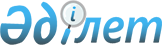 О внесении изменения в решение маслихата от 27 апреля 2018 года № 163 "Об утверждении Правил проведения раздельных сходов местного сообщества и количественного состава представителей жителей сел для участия в сходах местного сообщества Камыстинского сельского округа Камыстинского района Костанайской области"Решение маслихата Камыстинского района Костанайской области от 15 июня 2020 года № 330. Зарегистрировано Департаментом юстиции Костанайской области 19 июня 2020 года № 9278
      В соответствии с пунктом 6 статьи 39-3 Закона Республики Казахстан от 23 января 2001 года "О местном государственном управлении и самоуправлении в Республике Казахстан" Камыстинский районный маслихат РЕШИЛ:
      1. Внести в решение маслихата "Об утверждении Правил проведения раздельных сходов местного сообщества и количественного состава представителей жителей сел для участия в сходах местного сообщества Камыстинского сельского округа Камыстинского района Костанайской области" от 27 апреля 2018 года № 163 (опубликовано 28 мая 2018 года в Эталонном контрольном банке нормативных правовых актов Республики Казахстан, зарегистрировано в Реестре государственной регистрации нормативных правовых актов за № 7775) следующее изменение:
      приложение к указанному решению изложить в новой редакции согласно приложению к настоящему решению.
      2. Настоящее решение вводится в действие по истечении десяти календарных дней после дня его первого официального опубликования. Количественный состав представителей жителей сел для участия в сходах местного сообщества Камыстинского сельского округа Камыстинского района Костанайской области
					© 2012. РГП на ПХВ «Институт законодательства и правовой информации Республики Казахстан» Министерства юстиции Республики Казахстан
				
      Председатель сессии 

А. Куламбаева

      Секретарь Камыстинского районного маслихата 

С. Кстаубаева
Приложение 
к решению маслихата
от 15 июня 2020 года
№ 330Приложение
к решению маслихата
от 27 апреля 2018 года
№ 163
№
Наименование населенного пункта
Количество представителей (человек)
1
село Камысты
37
2
село Ливановка
9
3
село Мечетное
5
4
село Фрунзе 
7